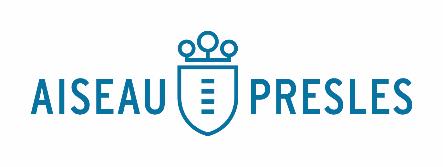 DEMANDE DE RENSEIGNEMENTS POUR CALCUL DES TRAITEMENTS A COMPLETER, DATER, SIGNER ET RETOURNER AU SERVICE DES FINANCES.  MERCI.